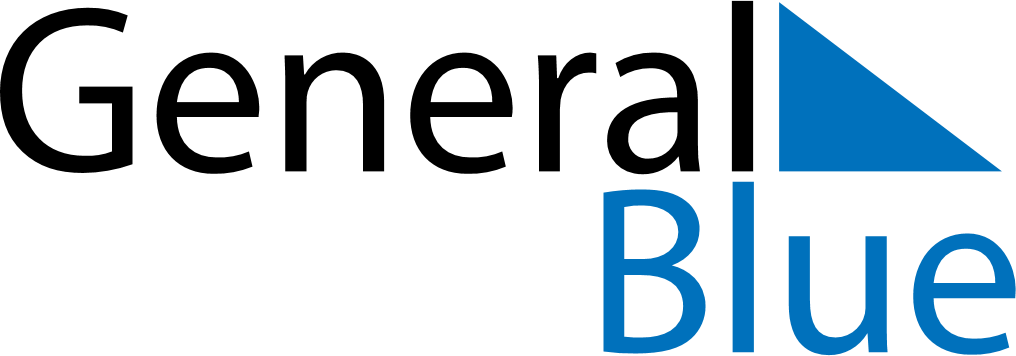 August 2026August 2026August 2026IcelandIcelandSundayMondayTuesdayWednesdayThursdayFridaySaturday12345678Commerce Day910111213141516171819202122232425262728293031